​RESUME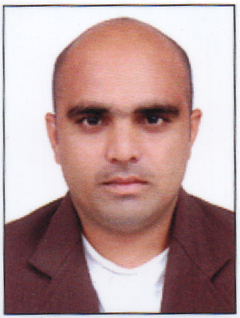 RAJU​Email: ​raju.381252@2freemail.com CAREER OBJECTIVE : ​ FITNESS SPECIALISTPossesses wide-ranging, active, professional training experience in health and wellness programs with enthusiasm and commitment to achieve resultsCertification:IMPACT BRITISH TRAINING SOLUTIONS CYQ LEVEL 2 GYM INSTRUCTOR:BOOT CAMP CERTIFICATION LEVEL 1 & 2 with (Sgt ken USA) :EBBF (emirates bodybuilding federation ) certification :FITNESS MIDDLE EAST (FITME) CONVENTION 2016Neurokinetic Therapy® to Influence Screening and Movement Outcomes (by Keith Littlewood):Excelling at Group Personal Training (by Rick Richey):Circuit Training Master Class: Operation Peak Performance (by Sgt. Ken®):Fitness Fables, Fantasy, and Folklore and the Scientific Rationale to Overcome Them (by Rick Richey)FAFT ACADEMY​(Fundamentals Academy Of Fitness Training)​AHEMDABADGUJRATHSKILLSFloor incharge . p.t correctionpersonal training . weightlossGroup classes. Basic sports massageCore training .stretching exercisesBodytoning . abs . Floor maintenanceLevel 2 &3 Advanced InstructorBasic Diet and nutritionpersonal attributes.interpersonal skills.industry knowledgeKnowledge of anatomy & physiology.designing exercise programs.demonstrating exercisesExercise physiology. operating and maintaning exersise equipment. personal training and sefety techniques. counseling with clients .customer service .punctual.time management .observational. patience.motivational.multi tasking.high energy.ongoing learning.passion for fitnessEXPERIENCE* pracently working as a personal trainer in (BODY​ SMART GYM.DUBAI​)from 2014working as a primeium personal trainer in TALWALKARS​ ​( HYDERABAD. INDIA )​from june 2011 to dec 2014Worked as a personal trainer & floor manager in PARSANA​ HEALTH CENTER PVT.LTD ​(AHEMDABAD.GUJRATH.INDIA )​from January 2009 to may 2011Worked as a physical trainer in ​GUTS KING GYM (KUKATPALLY.HYDERABAD. INDIA )​from February 2004 to January 2009Worked as a gym trainer in ​CHAMPION GYM (HIMACHAL PRADESH. CONGRA.NURPUR. INDIA)​from July 2003 to February 2004STRENGTHS:Self Confidence.Regular Systematic WorksStrong and Personal Skills.DECLARATION:I assure you that the particulars mentioned above are true to the best of my knowledge.PERSONAL DETAILS:PERSONAL DETAILS:NameName:::RAJUGenderGender:::MaleDate of BirthDate of Birth:Date of BirthDate of Birth:08​ October 198008​ October 198008​ October 1980Languages KnownLanguages Known:English,hindi.Tamil,telugu PunjabiEnglish,hindi.Tamil,telugu PunjabiEnglish,hindi.Tamil,telugu PunjabiMartial StatusMartial Status:SingleSingleSingle